Before Reading:  Briefly scan the assigned text.  Then read the statements and select either agree or disagree.  Write a prediction about what you expect to learn from reading the text.After Reading:  Reflect on the choices you made prior to reading.  Provide an explanation using text evidence to support whether the choice you made prior to reading was correct or incorrect.  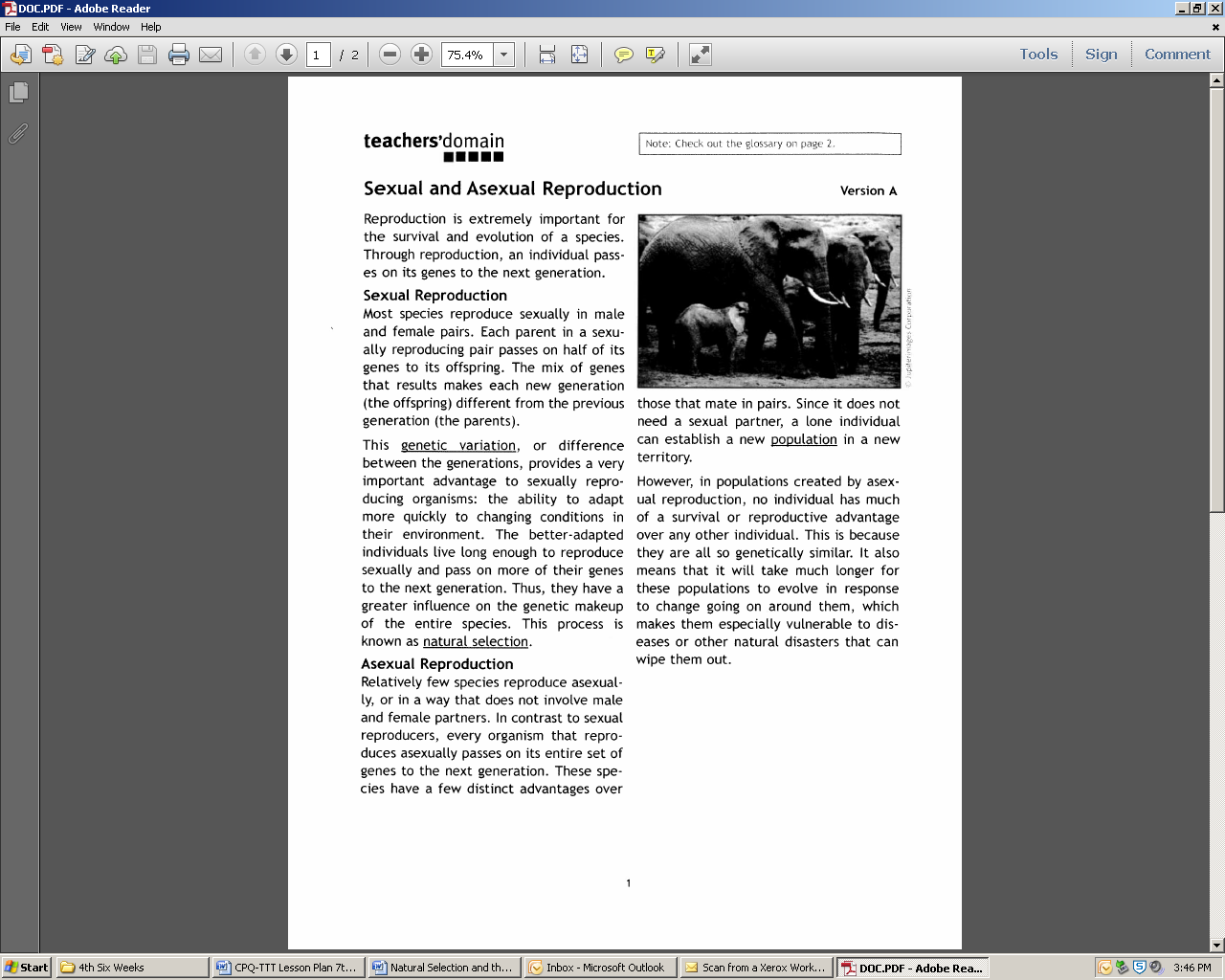 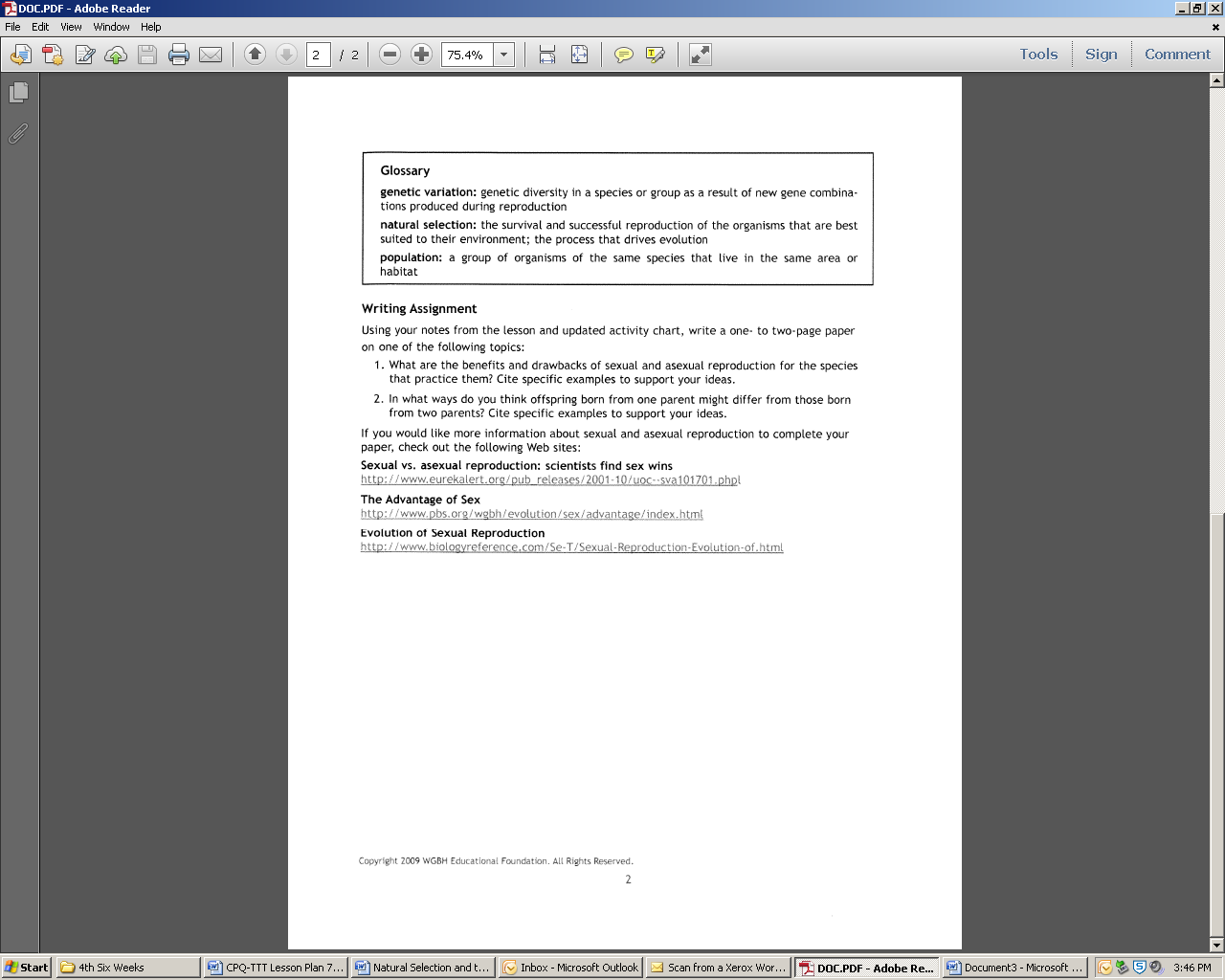 Before ReadingBefore ReadingBefore ReadingAfter ReadingAfter ReadingAgreeDisagreeStatementWhy was my choice correct?Why was my choice incorrect?In the picture on page 936, Clayton Clapp appears to be optimistic and determined.New prosthetic limbs are providing increased mobility for many amputees.Nick’s terminator legs get their name from the movie The Terminator.Clapp has 3 different sets of legs so he can wear a different pair each day.Many amputees are embarrassed of their prosthetics and choose to hide them under clothing.